     К А Р А Р                          ПОСТАНОВЛЕНИЕ                                                                     «08»апреля 2016 год                                     №51                Об образовании, присвоении адреса, установлении категории и вида разрешенного использования земельных участковВ соответствии	с Земельным кодексом	Российской	Федерации,Федеральным законом	от 25.10.2001	г. №137-Ф3	«О введение	в действиеЗемельного кодекса	Российской	Федерации», Законом	РеспубликиБашкортостан от 05.01.2004 г. № 59-з «О регулировании земельных отношений в Республике Башкортостан», на основании «Проекта планировки участков жилой застройки западной части села Кинзебулатово Ишимбайского района», постановляю:Образовать	земельные	участки в	кадастровом квартале02:28:030701Площадь образуемого земельного участка с кадастровым номером 02:28:150802:ЗУ1 составляет 1000 кв.м;Присвоить адрес: Российская Федерация, Республика Башкортостан, муниципальный район Ишимбайский район, сельское поселение Байгузинский сельский совет, с. Кинзебулатово, ул. Полевая, 1/1;Установить принадлежность земельного участка к категории земель населенных пунктов;Установить вид разрешенного использования земельного участка «для индивидуальной жилой застройки»;Территориальная зона: Ж-1.Площадь образуемого земельного участка с кадастровым номером 02:28:030701 :ЗУ2 составляет 1000 кв.м;Присвоить адрес: Российская Федерация, Республика Башкортостан, муниципальный район Ишимбайский район, сельское поселение Байгузинский сельский совет, с. Кинзебулатово, ул. Полевая, 1/2;Установить принадлежность земельного участка к категории земель населенных пунктов;Установить вид разрешенного использования земельного участка «для индивидуальной жилой застройки»;Территориальная зона: Ж-1.Площадь образуемого земельного участка с кадастровым номером 02:28:030701 :ЗУЗ составляет 1000 кв.м;Присвоить адрес: Российская Федерация, Республика Башкортостан, муниципальный район Ишимбайский район, сельское поселение Байгузинский сельский совет, с. Кинзебулатово, ул. Полевая, 1/3;Установить принадлежность земельного участка к категории земель населенных пунктов;Установить вид разрешенного использования земельного участка «для индивидуальной жилой застройки»;Территориальная зона: Ж-1.Площадь образуемого земельного участка с кадастровым номером 02:28:030701 :ЗУ4 составляет 1000 кв.м;Присвоить адрес: Российская Федерация, Республика Башкортостан, муниципальный район Ишимбайский район, сельское поселение Байгузинский сельский совет, с. Кинзебулатово, ул. Полевая, 1/4;Установить принадлежность земельного участка к категории земель населенных пунктов;Установить вид разрешенного использования земельного участка «для индивидуальной жилой застройки»;Территориальная зона: Ж-1.Площадь образуемого земельного участка с кадастровым номером 02:28:030701 :ЗУ5 составляет 1000 кв.м;Присвоить адрес: Российская Федерация, Республика Башкортостан, муниципальный район Ишимбайский район, сельское поселение Байгузинский сельский совет, с. Кинзебулатово, ул. Полевая, 1/5;Установить принадлежность земельного участка к категории земель населенных пунктов;Установить вид разрешенного использования земельного участка «для индивидуальной жилой застройки»;Территориальная зона: Ж-1.Площадь образуемого земельного участка с кадастровым номером 02:28:030701 :ЗУ6 составляет 1000 кв.м;Присвоить адрес: Российская Федерация, Республика Башкортостан, муниципальный район Ишимбайский район, сельское поселение Байгузинский сельский совет, с. Кинзебулатово, ул. Полевая, 1/6;Установить принадлежность земельного участка к категории земель населенных пунктов;Установить вид разрешенного использования земельного участка «для индивидуальной жилой застройки»;Территориальная зона: Ж-1.Площадь образуемого земельного участка с кадастровым номером 02:28:030701 :ЗУ7 составляет 1000 кв.м;Присвоить адрес: Российская Федерация, Республика Башкортостан, муниципальный район Ишимбайский район, сельское поселение Байгузинский сельский совет, с. Кинзебулатово, ул. Полевая, 2/1;Установить принадлежность земельного участка к категории земель населенных пунктов;Установить вид разрешенного использования земельного участка «для индивидуальной жилой застройки»;Территориальная зона: Ж-1.Площадь	образуемого	земельного	участка	с	кадастровымномером 02:28:030701 :ЗУ8 составляет 1000 кв.м;Присвоить адрес: Российская Федерация, Республика Башкортостан, муниципальный район Ишимбайский район, сельское поселение Байгузинский сельский совет, с. Кинзебулатово, ул. Полевая, 2/2;Установить принадлежность земельного участка к категории земель населенных пунктов;Установить вид разрешенного использования земельного участка «для индивидуальной жилой застройки»;Территориальная зона: Ж-1.Площадь	образуемого	земельного	участка	с	кадастровымномером 02:28:030701 :ЗУ9 составляет 1000 кв.м;Присвоить адрес: Российская Федерация, Республика Башкортостан, муниципальный район Ишимбайский район, сельское поселение Байгузинский сельский совет, с. Кинзебулатово, ул. Полевая, 2/3;Установить принадлежность земельного участка к категории земель населенных пунктов;Установить вид разрешенного использования земельного участка «для индивидуальной жилой застройки»;Территориальная зона: Ж-1.Площадь	образуемого	земельного	участка	с	кадастровымномером 02:28:030701 :ЗУ 10 составляет 1000 кв.м;Присвоить адрес: Российская Федерация, Республика Башкортостан, муниципальный район Ишимбайский район, сельское поселение Байгузинский сельский совет, с. Кинзебулатово, ул. Полевая, 2/4;Установить принадлежность земельного участка к категории земель населенных пунктов;Установить вид разрешенного использования земельного участка «для индивидуальной жилой застройки»;Территориальная зона: Ж-1.Площадь	образуемого	земельного	участка	с	кадастровымномером 02:28:030701 :ЗУ11 составляет 1000 кв.м;Присвоить адрес: Российская Федерация, Республика Башкортостан, муниципальный район Ишимбайский район, сельское поселение Байгузинскийсельский совет, с. Кинзебулатово, ул. Полевая, 2/5;Установить принадлежность земельного участка к категории земель населенных пунктов;Установить вид разрешенного использования земельного участка «для индивидуальной жилой застройки»;Территориальная зона: Ж-1.Площадь образуемого земельного участка с кадастровым номером 02:28:030701 :ЗУ12 составляет 1000 кв.м;Присвоить адрес: Российская Федерация, Республика Башкортостан, муниципальный район Ишимбайский район, сельское поселение Байгузинский сельский совет, с. Кинзебулатово, ул. Полевая, 4/1;Установить принадлежность земельного участка к категории земель населенных пунктов;Установить вид разрешенного использования земельного участка «для индивидуальной жилой застройки»;Территориальная зона: Ж-1.Площадь	образуемого	земельного	участка	с	кадастровымномером 02:28:030701 :ЗУ 13 составляет 1000 кв.м;Присвоить адрес: Российская Федерация, Республика Башкортостан, муниципальный район Ишимбайский район, сельское поселение Байгузинский сельский совет, с. Кинзебулатово, ул. Полевая, 4/2;Установить принадлежность земельного участка к категории земель населенных пунктов;Установить вид разрешенного использования земельного участка «для индивидуальной жилой застройки»;Территориальная зона: Ж-1.Площадь	образуемого	земельного	участка	с	кадастровымномером 02:28:030701 :ЗУ 14 составляет 1000 кв.м;Присвоить адрес: Российская Федерация, Республика Башкортостан, муниципальный район Ишимбайский район, сельское поселение Байгузинский сельский совет, с. Кинзебулатово, ул. Полевая, 6/1;Установить принадлежность земельного участка к категории земель населенных пунктов;Установить вид разрешенного использования земельного участка «для индивидуальной жилой застройки»;Территориальная зона: Ж-1.Площадь образуемого земельного участка с кадастровым номером 02:28:030701:ЗУ15 составляет 1000 кв.м;Присвоить адрес: Российская Федерация, Республика Башкортостан, муниципальный район Ишимбайский район, сельское поселение Байгузинский сельский совет, с. Кинзебулатово, ул. Полевая, 6/2;Установить принадлежность земельного участка к категории земельнаселенных пунктов;Установить вид разрешенного использования земельного участка «для индивидуальной жилой застройки»;Территориальная зона: Ж-1.Площадь образуемого земельного участка с кадастровым номером 02:28:030701 :ЗУ 16 составляет 1000 кв.м;Присвоить адрес: Российская Федерация, Республика Башкортостан, муниципальный район Ишимбайский район, сельское поселение Байгузинский сельский совет, с. Кинзебулатово, ул. Полевая, 8/1;Установить принадлежность земельного участка к категории земель населенных пунктов;Установить вид разрешенного использования земельного участка «для индивидуальной жилой застройки»;Территориальная зона: Ж-1.Площадь образуемого земельного участка с кадастровым номером 02:28:030701 :ЗУ 17 составляет 1000 кв.м;Присвоить адрес: Российская Федерация, Республика Башкортостан, муниципальный район Ишимбайский район, сельское поселение Байгузинский сельский совет, с. Кинзебулатово, ул. Полевая, 8/2;Установить принадлежность земельного участка к категории земель населенных пунктов;Установить вид разрешенного использования земельного участка «для индивидуальной жилой застройки»;Территориальная зона: Ж-1.Площадь образуемого земельного участка с кадастровым номером 02:28:030701:ЗУ18 составляет 1000 кв.м;Присвоить адрес: Российская Федерация, Республика Башкортостан, муниципальный район Ишимбайский район, сельское поселение Байгузинский сельский совет, с. Кинзебулатово, ул. Полевая, 8/3;Установить принадлежность земельного участка к категории земель населенных пунктов;Установить вид разрешенного использования земельного участка «для индивидуальной жилой застройки»;Территориальная зона: Ж-1.Площадь образуемого земельного участка с кадастровым номером 02:28:030701 :ЗУ 19 составляет 1000 кв.м;Присвоить адрес: Российская Федерация, Республика Башкортостан, муниципальный район Ишимбайский район, сельское поселение Байгузинский сельский совет, с. Кинзебулатово, ул. Полевая, 10/1;Установить принадлежность земельного участка к категории земель населенных пунктов;Установить вид разрешенного использования земельного участка «дляиндивидуальной жилой застройки»;Территориальная зона: Ж-1.Площадь образуемого земельного участка с кадастровым номером 02:28:030701 :ЗУ20 составляет 1000 кв.м;Присвоить адрес: Российская Федерация, Республика Башкортостан, муниципальный район Ишимбайский район, сельское поселение Байгузинский сельский совет, с. Кинзебулатово, ул. Полевая, 10/2;Установить принадлежность земельного участка к категории земель населенных пунктов;Установить вид разрешенного использования земельного участка «для индивидуальной жилой застройки»;Территориальная зона: Ж-1.Площадь образуемого земельного участка с кадастровым номером 02:28:030701 :ЗУ21 составляет 1000 кв.м;Присвоить адрес: Российская Федерация, Республика Башкортостан, муниципальный район Ишимбайский район, сельское поселение Байгузинский сельский совет, с. Кинзебулатово, ул. Полевая, 10/3;Установить принадлежность земельного участка к категории земель населенных пунктов;Установить вид разрешенного использования земельного участка «для индивидуальной жилой застройки»;Территориальная зона: Ж-1.Площадь образуемого	земельного	участка	с	кадастровымномером 02:28:030701 :ЗУ22 составляет 1000 кв.м;Присвоить адрес: Российская Федерация, Республика Башкортостан, муниципальный район Ишимбайский район, сельское поселение Байгузинский сельский совет, с. Кинзебулатово, ул. Полевая, 12/1;Установить принадлежность земельного участка к категории земель населенных пунктов;Установить вид разрешенного использования земельного участка «для индивидуальной жилой застройки»;Территориальная зона: Ж-1.Площадь образуемого	земельного	участка	с	кадастровымномером 02:28:030701 :ЗУ23 составляет 1000 кв.м;Присвоить адрес: Российская Федерация, Республика Башкортостан, муниципальный район Ишимбайский район, сельское поселение Байгузинский сельский совет, с. Кинзебулатово, ул. Полевая, 12/2;Установить принадлежность земельного участка к категории земель населенных пунктов;Установить вид разрешенного использования земельного участка «для индивидуальной жилой застройки»;Территориальная зона: Ж-1.Провести межевание земельных участков, указанных в п.1 настоящего Постановления.Рекомендовать филиалу ФГБУ «ФКП Росреестра» по РБ поставить на кадастровый учет вновь образованные земельные участки и изготовить кадастровые паспорта земельных участков.Контроль за исполнением постановления возложить на и.о. заместителя главы администрации по строительству, инженерным коммуникациям, жилищно-коммунальному хозяйству Курбанова Д.Д. (по согласованию) и председателя КУС Минземимущества РБ по Ишимбайскому району и г. Ишимбаю Юсупова Ф.Т. (по согласованию).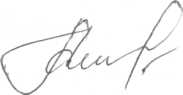 И.о. главы администрации         Башкортостан  РеспубликаһыИшембай районы                     муниципаль районы Байғужа ауыл советы ауыл биләмәһе хакимиәтеАдминистрация  сельского поселения           Байгузинский сельсовет             муниципального района                Ишимбайский район           Республики Башкортостан